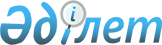 О некоторых вопросах регулирования земельных отношений между Кызылординской и Карагандинской областямиПостановление Правительства Республики Казахстан от 22 февраля 2010 года № 108

      В соответствии подпунктом 9) статьи 13 Земельного кодекса Республики Казахстан от 20 июня 2003 года Правительство Республики Казахстан ПОСТАНОВЛЯЕТ:



      1. Согласиться с предложением Агентства Республики Казахстан по управлению земельными ресурсами, акимов Кызылординской и Карагандинской областей о продлении срока долгосрочного пользования Кызылординской областью землями общей площадью 2 210,9 тысяч гектаров, находящихся на территории Улытауского района Карагандинской области до 2025 года согласно приложению к настоящему постановлению.



      2. Настоящее постановление вводится в действие со дня подписания.      Премьер-Министр

      Республики Казахстан                       К. Масимов

Приложение         

к постановлению Правительства

Республики Казахстан   

от 22 февраля 2010 года № 108 

Экспликация

земель долгосрочного пользования Кызылординской области на

территории Улытауского района Карагандинской области, срок

которых продлевается до 2025 года
					© 2012. РГП на ПХВ «Институт законодательства и правовой информации Республики Казахстан» Министерства юстиции Республики Казахстан
				Наименование

землепользова-

теляМестоположение

земельных

участковОбщая

площадь,

гектаровВ том числе:В том числе:В том числе:В том числе:В том числе:Наименование

землепользова-

теляМестоположение

земельных

участковОбщая

площадь,

гектаровпастбищапод

водойпод

площадями,

дорогами,

улицамипод

постройкамипрочие

землиКызылординская

областьУлытауский

район

Карагандинской

области2210900196844514455924241728